Конспект коррекционно - дефектологического занятияАвтор: Смородина Ольга ВячеславовнаОрганизация: МАОУ «СОШ № 135»Населенный пункт: Алтайский край, город БарнаулКласс: 4 классУрок: «Английский язык»УМК « Spotlight»Тема: «The Present Indefinite Tens»Цель: формирование коммуникативной компетенции учащихся, через изучение новой лексики и грамматического  материала.Обучающие задачи:   повторение и закрепление темы «The Present Indefinite Tens»,  формирование навыка речевой деятельности. Коррекционно - развивающие задачи: - развитие речи осуществляется через многократное проговаривание, изученных на уроке слов, использование опорных речевых шаблонов, цветных иллюстраций, ассоциативных связей, приемов мнемотехники;- развитие зрительной памяти осуществляется в результате использования на уроке яркого наглядного материала, опорных таблиц;- развитие слуховой памяти осуществляется в результате многократного повторения вслух лексического  материала, рассказа учителя, аудирования. - развитие долговременной памяти осуществляется в результате многократного  повторения изучаемого материала на каждом этапе занятия;- развитие логического мышления осуществляется в результате организации работы с  заданиями на логическое мышление;- сохранение остроты внимания обеспечивается через частую смену видов учебной деятельности на различных этапах  занятия.Воспитательные задачи: формирование культуры общения, интереса к изучаемому предмету.Ресурсы:Основной: Н.И. Быкова, Д. Дули, М.Д. Поспелова Английский язык 4 класс. Учебник. 2017г. Н.И. Быкова, Д. Дули, М.Д. Поспелова Английский язык 4 класс. Рабочая тетрадь. 2023г. Дополнительные: раздаточный материал (опорные карточки, цветной наглядный материал), презентация для магнитной доски.Основные методы: по виду источника информации: словесные, наглядные; по виду учебной деятельности: проблемно-поисковый метод, самостоятельный, практический. Формы организации познавательной деятельности учащихся: подгрупповая, индивидуальная.Система контроля: контроль учителя, самоконтроль, взаимоконтроль.Используемые технологии: технология развивающего обучения В.В. Давыдова – Д.Б. Эльконина, ИКТ, здоровьесберегающая технология.Ход урока.1.Организационный момент. Создание условий для возникновения у учащегося внутренней потребности к обучению.Деятельность учителя: учитель создает доброжелательную атмосферу, приветствует учащегося, проверяет готовность к уроку.  - Good day!- It’s nice to see you again.- Let’s start our lesson.  Деятельность учащегося: ученик отвечает на приветствие учителя, проверяет готовность к уроку.2. Повторение изученного на уроке учебного материала.Деятельность учителя: учитель настраивает ученика на работу.- Look at the blackboard, please.- There are new words there. - Let’s read and translate them.Далее учитель предлагает прослушать небольшую историю о каждом личном местоимении, стимулируя  у учащегося формирование ассоциативных связей. Учитель: «Мама дома варит щи. Она варит щи, «she» - она».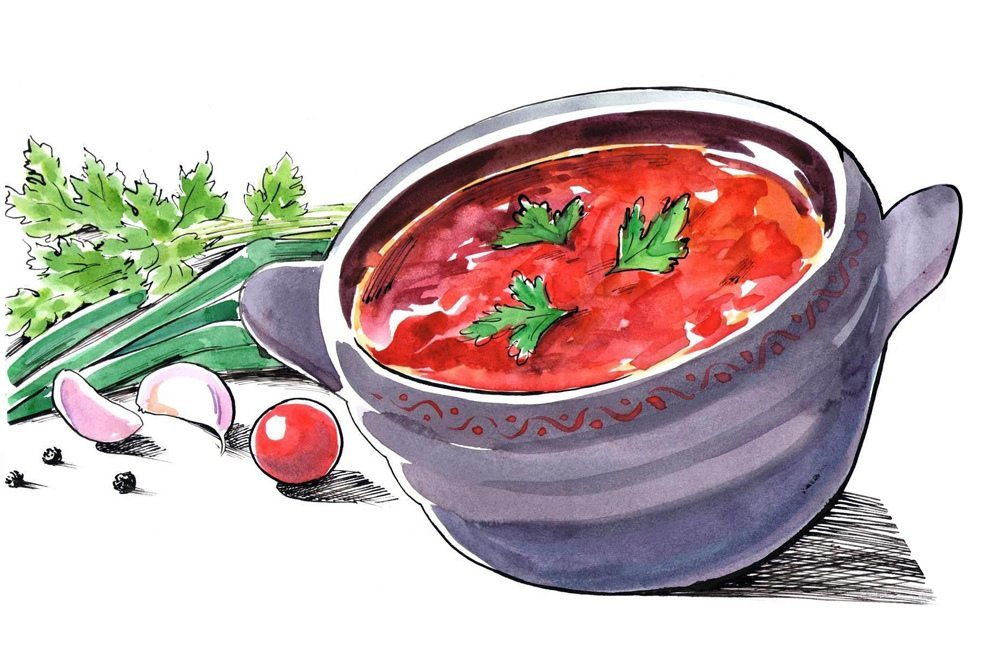 Учитель: «Я уколола пальчик иголкой. Я кричу: «Ай!»,  «I» - я».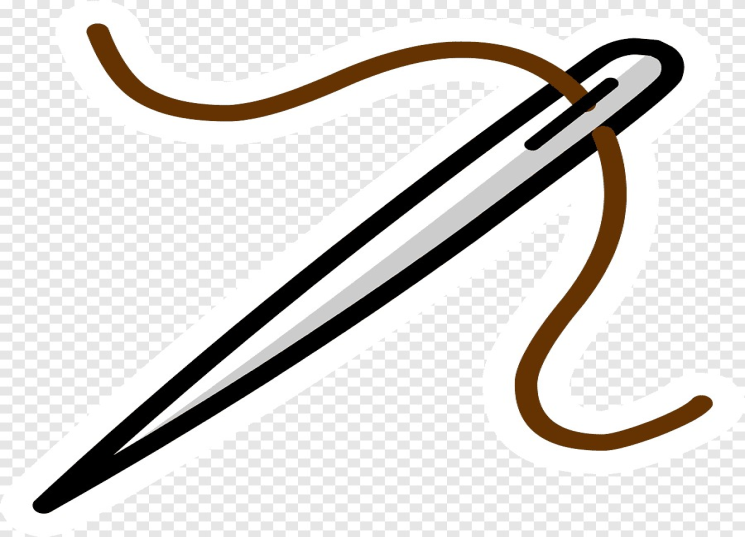 Учитель: «Мой брат очень добрый и веселый. Он часто смеётся: «Хи-хи-хи!», «he» - он».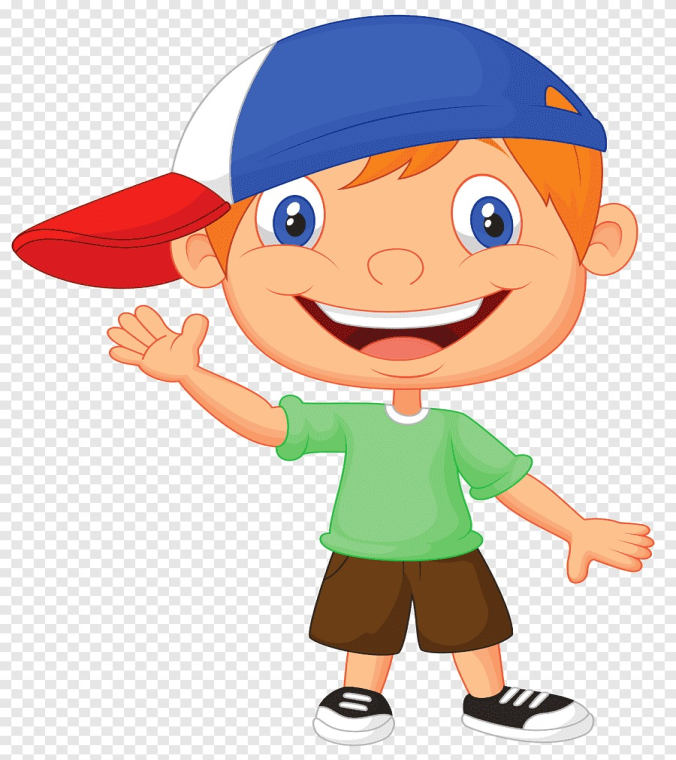 Учитель: «Три поросёнка спрятались от голодного волка. Они визжат от радости: «Ви-ви-ви!», «we» - мы». 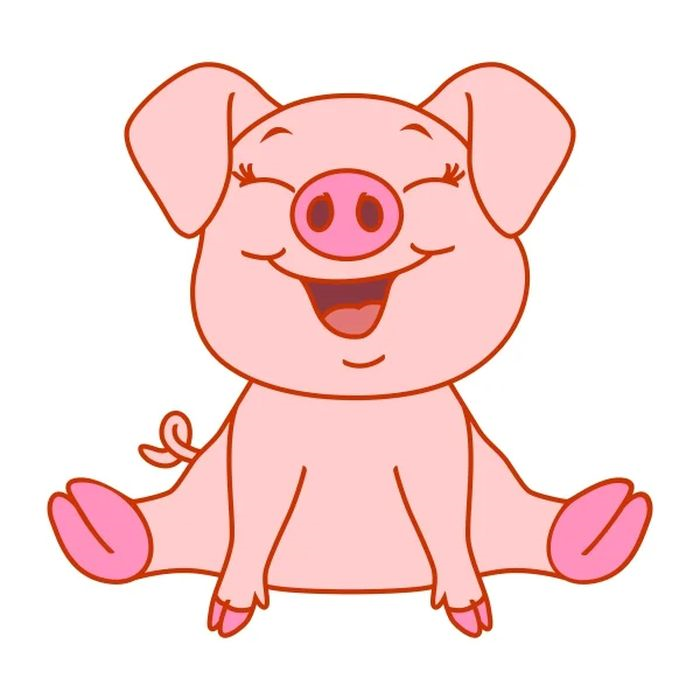 Учитель: «Девочки  любят конфеты. Они, как пчелки, жужжат возле сладкого, «they» - они».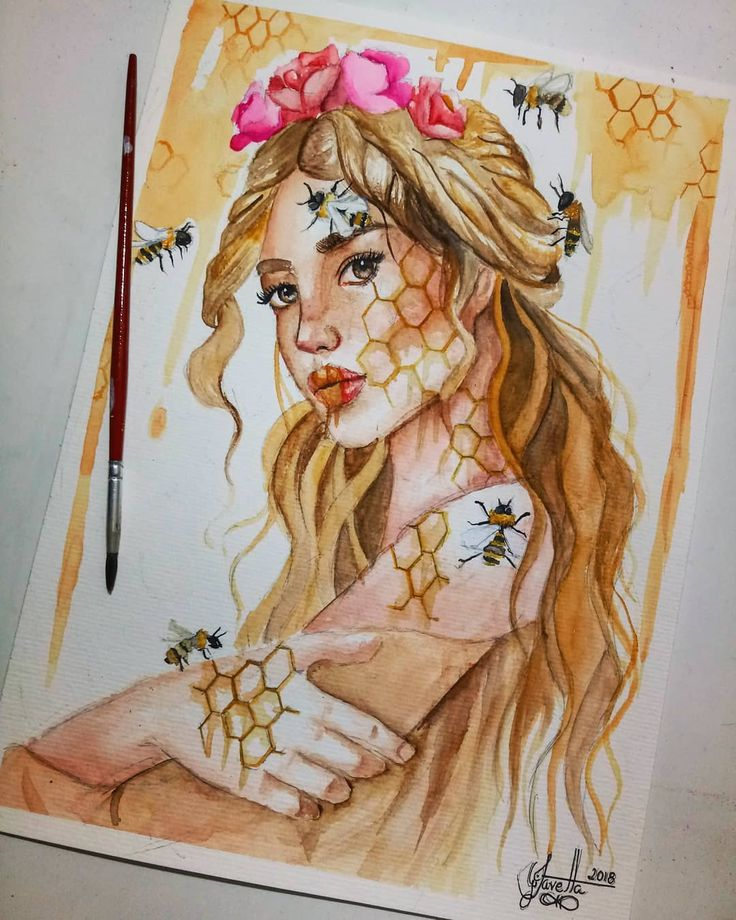 После повторения лексического материала, учитель переходит к повторению грамматики по теме «The Present Indefinite Tens». 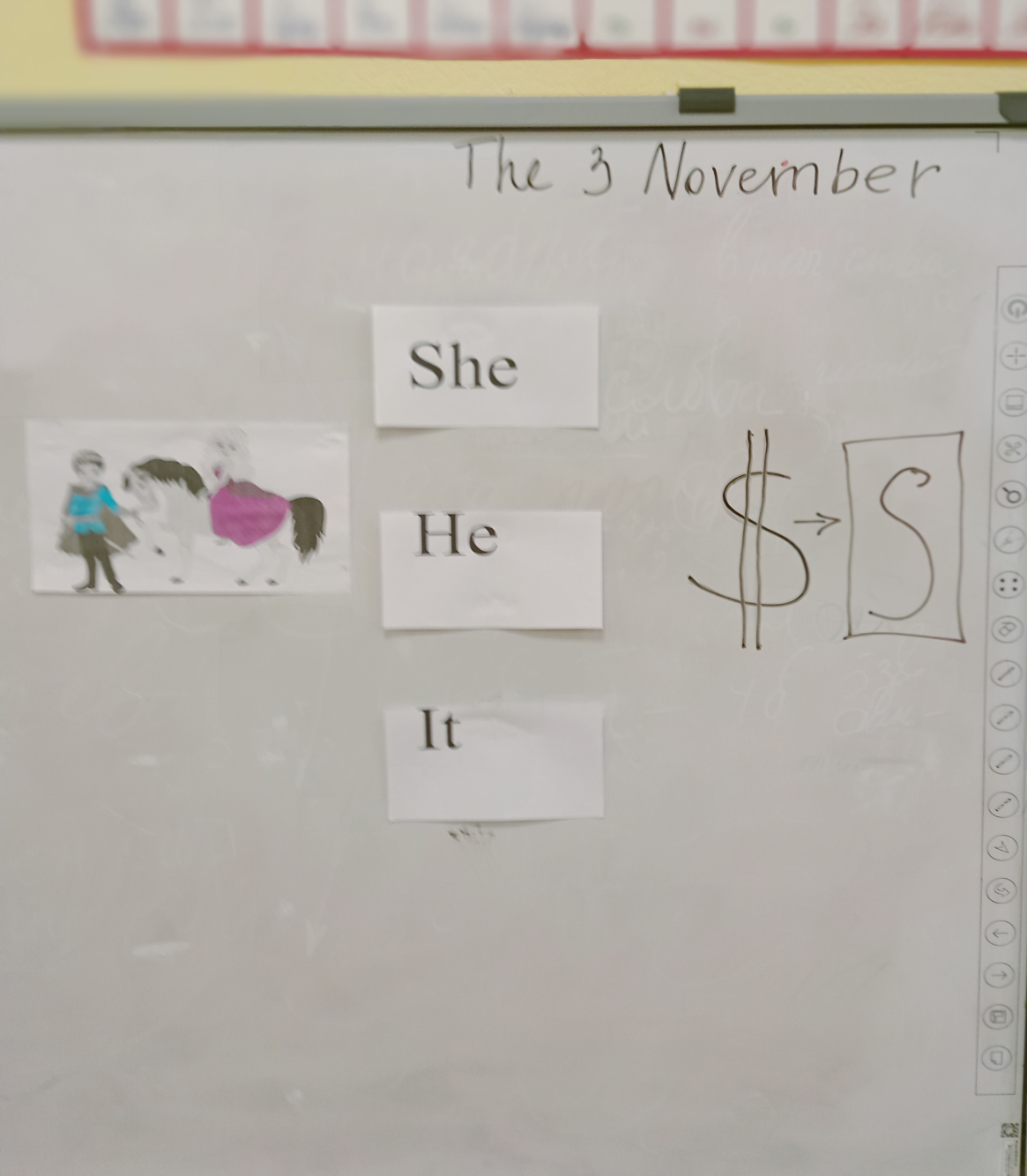 Учитель прикрепляет на доску картинку с изображением: - принца - «он»;- принцессы - «она»;- коня (животное) – «оно». Личные местоимения: «he», she», «it»  всегда богатые,  поэтому добавляем к смысловому глаголу - $. Доллар похож на окончание – «s».3.ФизкультминуткаДеятельность учителя: yчитель  включает музыку, поёт песню и показывает движения.Деятельность ученика: ученик поёт песню вместе с учителем, повторяет движения за учителем.The yellow giraffeIs as tall as can be.It can eat the leavesFrom a very tall tree!It’s got a long neckAnd long legs too.And it can run faster Than me or you!4.Закрепление изученного на занятии материала.Деятельность учителя: учитель прикрепляет рисунки  с цветными изображениями на доску. Деятельность ученика: ученик использует  иллюстрации и опорные карточки, самостоятельно составляет опорный конспект на доске, затем вслух отрабатывает произношение личных местоимений.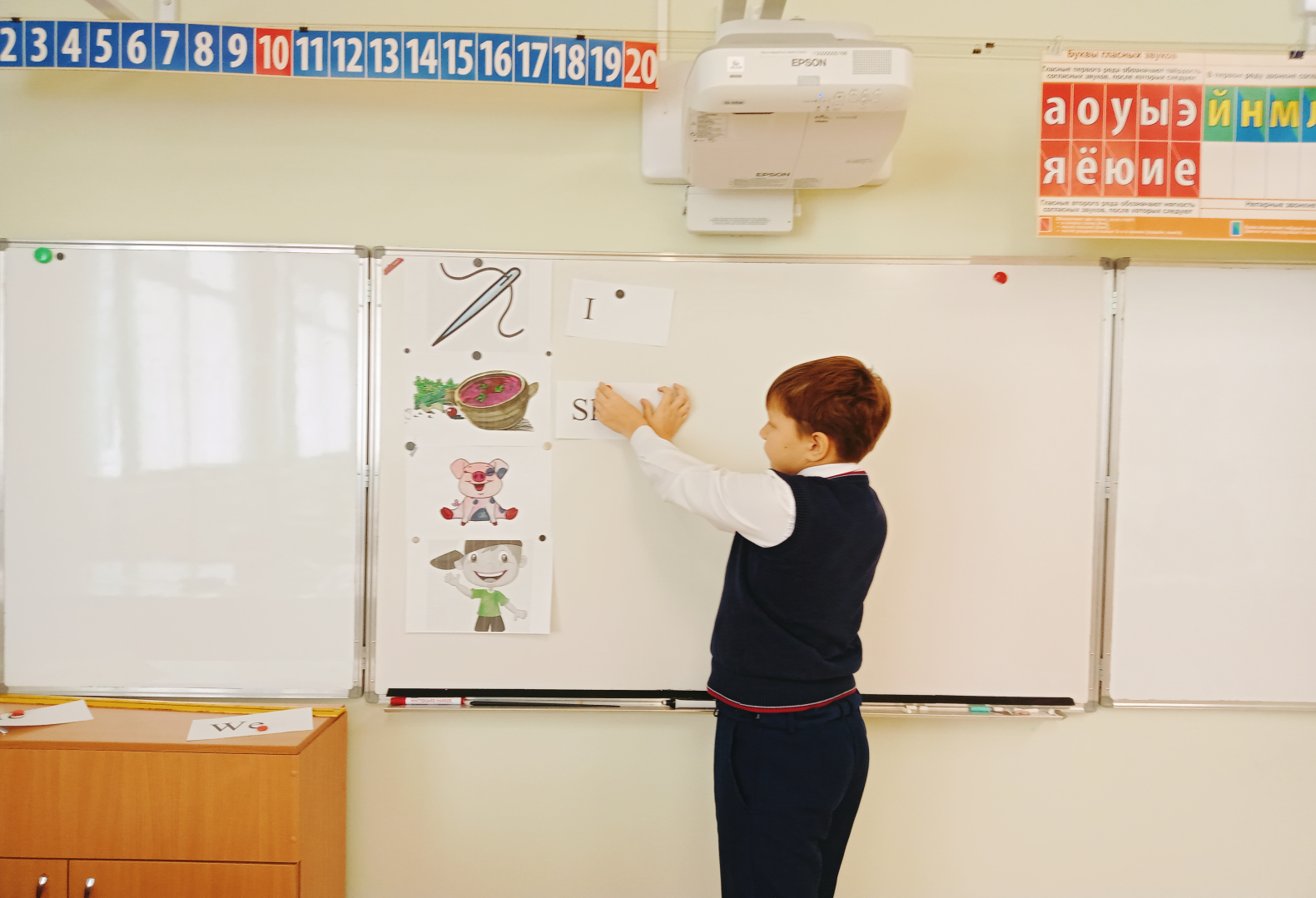 Учитель предлагает установить соответствие, используя опорную таблицу.Деятельность ученика: ученик подбирает к каждому личному местоимению  соответствующий вид активности (с окончанием или без окончания), отрабатывает произношение вместе с учителем.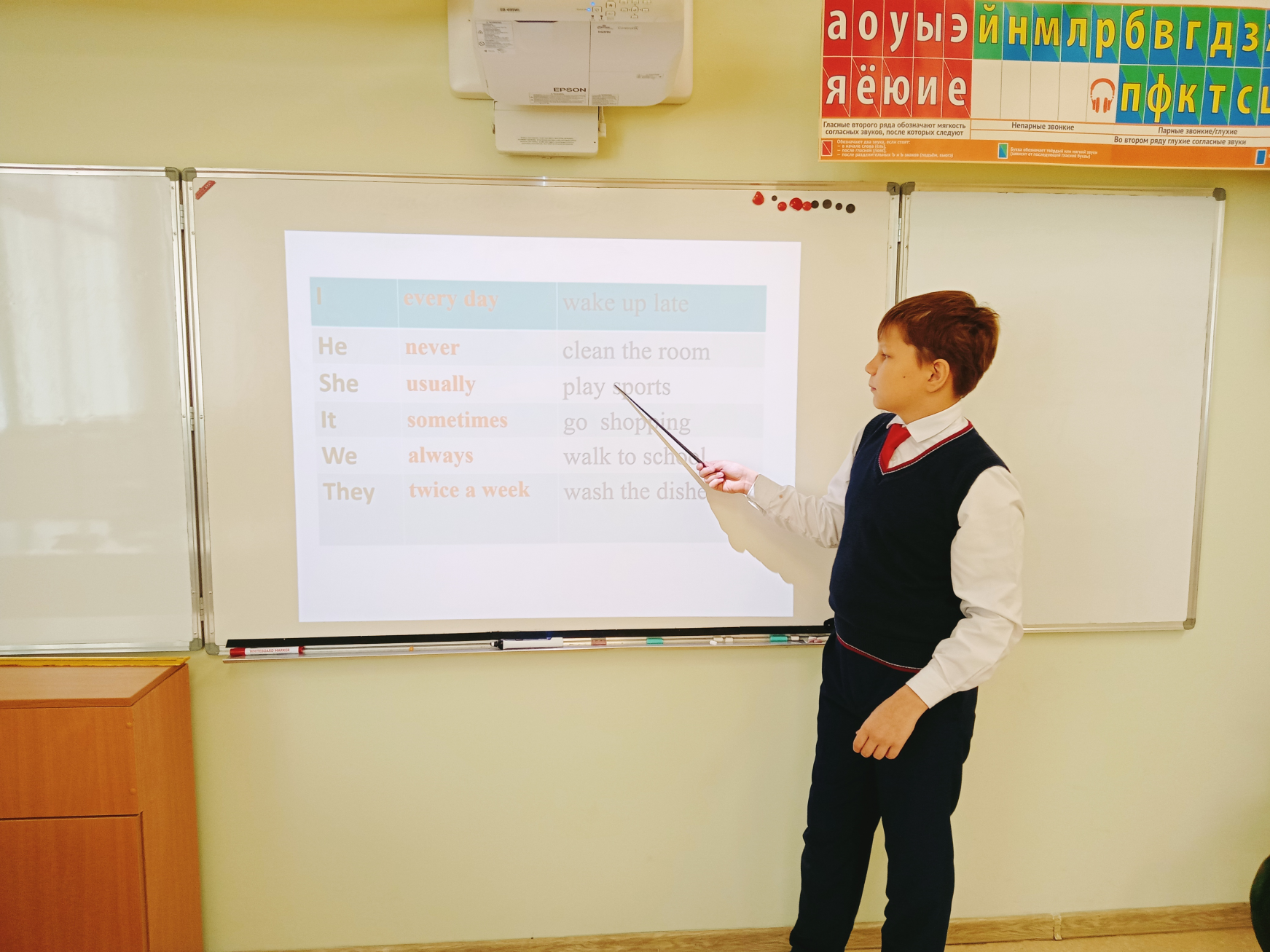 5. Рефлексия.Деятельность учителя: учитель интересуется эмоциональным самочувствием учащегося, просит учащегося оценить его работу на занятии.Деятельность учащегося: ученик анализирует свою работу на занятии.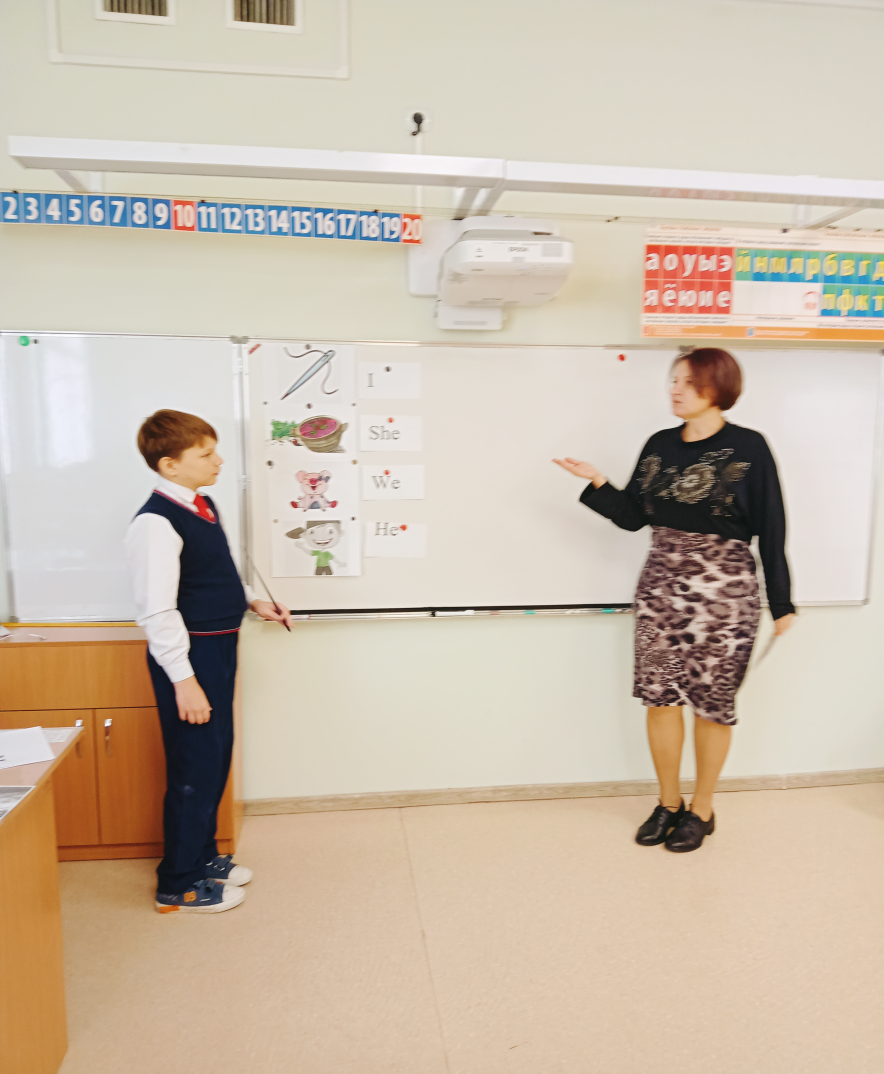 Итог занятия.Деятельность учителя: учитель  благодарит  учащегося за работу, прощается.- Thank you very much for your work!- See you later!Деятельность ученика: ученик задаёт дополнительные вопросы по теме занятия, прощается.